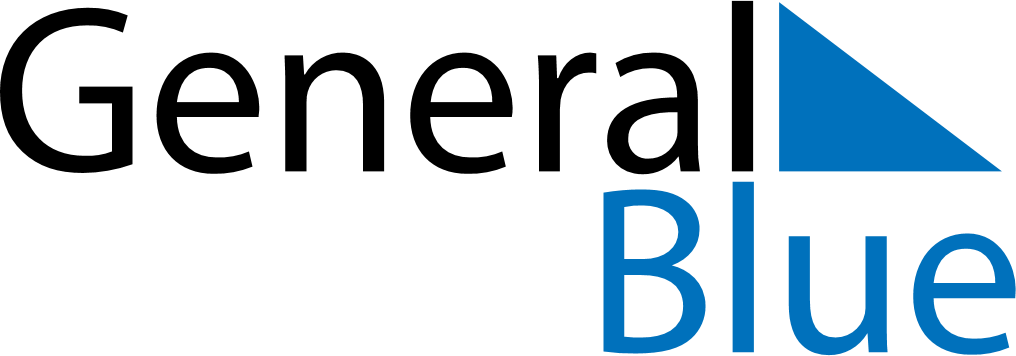 June 2024June 2024June 2024June 2024June 2024June 2024June 2024Kristiansund, More og Romsdal, NorwayKristiansund, More og Romsdal, NorwayKristiansund, More og Romsdal, NorwayKristiansund, More og Romsdal, NorwayKristiansund, More og Romsdal, NorwayKristiansund, More og Romsdal, NorwayKristiansund, More og Romsdal, NorwaySundayMondayMondayTuesdayWednesdayThursdayFridaySaturday1Sunrise: 3:40 AMSunset: 11:13 PMDaylight: 19 hours and 33 minutes.23345678Sunrise: 3:38 AMSunset: 11:15 PMDaylight: 19 hours and 37 minutes.Sunrise: 3:36 AMSunset: 11:18 PMDaylight: 19 hours and 41 minutes.Sunrise: 3:36 AMSunset: 11:18 PMDaylight: 19 hours and 41 minutes.Sunrise: 3:34 AMSunset: 11:20 PMDaylight: 19 hours and 45 minutes.Sunrise: 3:32 AMSunset: 11:22 PMDaylight: 19 hours and 49 minutes.Sunrise: 3:30 AMSunset: 11:24 PMDaylight: 19 hours and 53 minutes.Sunrise: 3:29 AMSunset: 11:26 PMDaylight: 19 hours and 57 minutes.Sunrise: 3:27 AMSunset: 11:28 PMDaylight: 20 hours and 0 minutes.910101112131415Sunrise: 3:26 AMSunset: 11:30 PMDaylight: 20 hours and 3 minutes.Sunrise: 3:25 AMSunset: 11:31 PMDaylight: 20 hours and 6 minutes.Sunrise: 3:25 AMSunset: 11:31 PMDaylight: 20 hours and 6 minutes.Sunrise: 3:24 AMSunset: 11:33 PMDaylight: 20 hours and 9 minutes.Sunrise: 3:22 AMSunset: 11:34 PMDaylight: 20 hours and 12 minutes.Sunrise: 3:22 AMSunset: 11:36 PMDaylight: 20 hours and 14 minutes.Sunrise: 3:21 AMSunset: 11:37 PMDaylight: 20 hours and 16 minutes.Sunrise: 3:20 AMSunset: 11:38 PMDaylight: 20 hours and 18 minutes.1617171819202122Sunrise: 3:20 AMSunset: 11:39 PMDaylight: 20 hours and 19 minutes.Sunrise: 3:19 AMSunset: 11:40 PMDaylight: 20 hours and 20 minutes.Sunrise: 3:19 AMSunset: 11:40 PMDaylight: 20 hours and 20 minutes.Sunrise: 3:19 AMSunset: 11:41 PMDaylight: 20 hours and 21 minutes.Sunrise: 3:19 AMSunset: 11:41 PMDaylight: 20 hours and 22 minutes.Sunrise: 3:19 AMSunset: 11:42 PMDaylight: 20 hours and 22 minutes.Sunrise: 3:19 AMSunset: 11:42 PMDaylight: 20 hours and 22 minutes.Sunrise: 3:19 AMSunset: 11:42 PMDaylight: 20 hours and 22 minutes.2324242526272829Sunrise: 3:20 AMSunset: 11:42 PMDaylight: 20 hours and 22 minutes.Sunrise: 3:20 AMSunset: 11:42 PMDaylight: 20 hours and 21 minutes.Sunrise: 3:20 AMSunset: 11:42 PMDaylight: 20 hours and 21 minutes.Sunrise: 3:21 AMSunset: 11:42 PMDaylight: 20 hours and 20 minutes.Sunrise: 3:22 AMSunset: 11:41 PMDaylight: 20 hours and 19 minutes.Sunrise: 3:23 AMSunset: 11:41 PMDaylight: 20 hours and 17 minutes.Sunrise: 3:24 AMSunset: 11:40 PMDaylight: 20 hours and 15 minutes.Sunrise: 3:25 AMSunset: 11:39 PMDaylight: 20 hours and 13 minutes.30Sunrise: 3:27 AMSunset: 11:38 PMDaylight: 20 hours and 11 minutes.